Somerset Hills Swim Club                                                                                            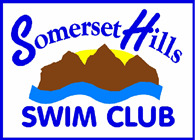 P.O. Box 6711Bridgewater, NJ08807Somersethills.swimclub@gmail.com	908-526-9789													    www.shpool.org2016 Work BondDue Date: April 15, 2016Amount Due: 	  $100.00         Checks should be made payable to Somerset Hills Swim Club.   Do not send cash!Work Bond:   Because we have not been able to get the level of work participation from the membership we have hoped for in the past, we are revising our work bond procedures to match how other organizations handle work bonds.  Many of you are probably familiar with the process through soccer, baseball, and football, to name a few.   This procedure will now only apply to the current year, meaning we wouldn’t issue a credit for the following year, making the process much cleaner.Beginning with the summer of 2016 season, each membership will be responsible to submit a check in the amount of $100 for a work bond for the season.  This check should be post-dated to September 1, 2016 and will be held on file.  When one family member, eighteen or older, works one three-hour shift on a designated pool work day or other arranged time, the check will be returned to you.  If the work is not performed, the check will be deposited by Somerset Hills in September.  Look for an email or check the website for work days.Please indicate where you would like your check mailed to you, in the event we cannot return it in person after you have fulfilled your obligation:First Name: __________________________ 	Last Name: _____________________________ Address: ______________________________________________________________________Phone #: ____________________________    E-mail: _________________________________Please note that we are offering a new volunteer position to handle this initiative.Running this program would satisfy your work bond requirement.  Duties would include collecting checks, working with John T (aka Pool Boy) to coordinate work days and projects to be handled, tracking when work requirements are fulfilled, and returning the checks when it is fulfilled.  Let us know if you are interested by sending an email to SomersetHills.SwimClub@gmail.com.  